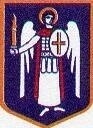 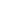 ДЕПУТАТКИЇВСЬКОЇ МІСЬКОЇ РАДИ IХ СКЛИКАННЯ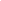 08/279/09/208-261							27 серпня 2021 року.В.о. начальникаСолом’янського управління поліціїГУ НП у м. Києві полковнику поліціїЗварич В.М.адреса. 03151, м. Київ, пр-т. Повітрофлотський, 49ДЕПУTATCЬКЕ 3BEPHЕННЯШановний Василь Миколайович!До мене, як до депутата Київської міської ради IX скликання, звернулися мешканці будинку 44 (а) по вулиці Патріарха Мстислава Скрипника з проханням допомогти з’ясувати питання щодо законності будівництва Медичного діагностичного центру з паркінгом за адресою: вул. Патріарха Мстислава Скрипника, 46 (В).Як стало відомо зі слів мешканців, за вказаною адресою розпочато будівництво. Згідно даним Єдиної державної електронної системи у сфері будівництва на земельній ділянці за адресою: м. Київ, вул. Патріарха Мстислава Скрипника, 46 (літ В), код земельної ділянки 72:063:0011 планується будівництво медичного діагностичного реабілітаційного центру з паркінгом, клас наслідків СС1, замовником будівництва якого є ТОВ «Н.В. ІНВЕСТ».Згідно зі ст.32 Закону України "Про регулювання містобудівної діяльності" від 17.02.2011 р. №3038-VI (в редакції станом на 27.12.2018 р.) клас наслідків (відповідальності) будівель і споруд – це характеристика рівня можливої небезпеки для здоров`я і життя людей, які постійно або періодично перебуватимуть на об`єкті або які знаходитимуться зовні такого об`єкта, матеріальних збитків чи соціальних втрат, пов`язаних із припиненням експлуатації або з втратою цілісності об`єкта. Клас наслідків визначається відповідно до вимог будівельних норм, стандартів, нормативних документів і правил, затверджених згідно із законодавством. Віднесення об`єкта до певного класу наслідків (відповідальності) здійснюється проектною організацією за погодженням із замовником будівництва.До незначних наслідків (СС1) не можуть бути віднесені об`єкти: характеристики можливих наслідків від відмови (стану об`єкта, при якому неможливо використовувати його або складову частину за функціональним призначенням) яких перевищують: рівень можливої небезпеки для здоров`я і життя людей, які постійно перебуватимуть на об`єкті, - 50 осіб; рівень можливої небезпеки для здоров`я і життя людей, які періодично перебуватимуть на об`єкті, - 100 осіб; рівень матеріальних збитків чи соціальних втрат, пов`язаних із припиненням експлуатації або з втратою цілісності об`єкта, - 2500 мінімальних заробітних плат; житлові будинки понад чотири поверхи;.До незначного класу наслідків СС1 відносяться житлові будинки до 4-х поверхів включно. А як видно з інформаційного плакату, розміщеного на будівництві, будівля матиме щонайменше шість поверхів.Також мешканці будинку 44 (а) по вулиці Патріарха Мстислава Скрипника повідомили, що під час проведення будівельних робіт були неодноразово пошкоджені інженерні мережі водогону через що сусідні житлові будинки залишились на декілька діб без водопостачання. Відповідно до п.3.6 Державні будівельні норми "Містобудування. Планування і забудова міських і сільських поселень" (надалі ДБН 360-92), затверджених наказом Держкоммістобудування від 17 квітня 1992 р. N 44 При забудові вільних територій їх функціонально-планувальна і архітектурнопросторова організація, поверховість житлових будинків приймаються відповідно до архітектурно-планувальних особливостей і вимог забудови міста з урахуванням санітарногігієнічних, протипожежних, демографічних, архітектурно-композиційних та інших вимог, рівня інженерного обладнання, місцевих умов будівництва. Згідно ДБН 360-92 передбачено, що відстані від найближчих підземних інженерних мереж водопроводу, напірна каналізації по горизонталі (у світлі) до фундаментів будинків і споруд - 5,0м.Окрім цього за словами мешканців будівництво вказаного об’єкту ведеться на відстані від житлового будинку №44(а) від 3 до 7,5 метрів з захопленням частини придомової території вказаного будинку (схема додається). Відповідно п.3.13 ДБН 360-92**  Відстань між житловими будинками, житловими і громадськими, а також між виробничими будинками треба приймати на основі розрахунків інсоляції і освітленості відповідно до норм, протипожежних вимог. Між довгими сторонами житлових будинків заввишки 2 - 3 поверхи треба приймати відстані (побутові розриви) не менше 15 м, а заввишки в 4 поверхи і більше - 20 м, між довгими сторонами і торцями з вікнами із житлових кімнат цих будинків - не менше 15 мЯк передбачено ст.5 Закону України «Про основи містобудування» при здійсненні містобудівної діяльності повинно бути забезпечено в тому числі урахування державних та громадських інтересів при плануванні та забудові територій урахування законних інтересів та вимог власників або користувачів земельних ділянок та будівель, що оточують місце будівництваТак, згідно з ст. 14 Закону України "Про основи містобудування" до компетенції виконавчих органів сільських, селищних, міських рад у сфері містобудування належать, зокрема, надання (отримання, реєстрація), відмова у видачі чи анулювання (скасування) документів, що дають право на виконання підготовчих та будівельних робіт, прийняття в експлуатацію закінчених будівництвом об`єктів, здійснення державного архітектурно-будівельного контролю у випадках та відповідно до вимог, встановлених законом.Департаментом з питань державного архітектурно-будівельного контролю міста Києва (далі Департамент) було зареєстровано замовникові будівництва, ТОВ «Н.В. ІНВЕСТ», повідомлення про початок будівельних робіт щодо об'єктів що за класом наслідків (відповідальності) належать до об’єктів з незначними наслідками (СС1) «Будівництво медичного діагностичного реабілітаційного центру з паркінгом із знесенням існуючого нежилого будинку» на вулиці Патріарха Мстислава Скрипника 46(В) в Солом’янському районі м. Києва від 07.10 2020 року № КВ 051201006252.На моє депутатське звернення до Департаментом з питань державного архітектурно-будівельного контролю міста Києва було повідомлено про проведено позапланову перевірку дотримання вимог законодавства у сфері містобудівної діяльності на об’єкті: «Будівництво медичного діагностичного реабілітаційного центру з паркінгом із знесенням існуючого нежилого будинку» на вулиці Патріарха Мстислава Скрипника 46(В) в Солом’янському районі м. Києва. За результатами вказаної перевірки складено відповідний акт від 05.04.2021 року замовникові будівництва ТОВ «Н.В. ІНВЕСТ». А також видано обов’язкові до виконання приписи про усунення порушення вимог законодавства у сфері мостобудівної діяльності, будівельних норм, стандартів і правил від 05.04.2021 та про зупинення підготовчих та будівельних робіт від 05.04.2021 року. Так як умови приписів виконані не були, Департаментом було надіслано письмове запрошення замовнику будівництва із необхідними для перевірки документами. На дане запрошення уповноважені особи суб’єктів містобудування не прибули, документів та матеріалів. необхідних для здійснення заходів державного архітектурно-будівельного контролю не надали.Департамент звернувся до суду з відповідним позовом щодо припинення права на виконання будівельних робіт, набутого на підставі поданого повідомлення про початок виконання будівельних робіт щодо об’єктів, що за класом наслідків (відповідальності) належать до об’єктів з незначними наслідками (СС1) «Будівництво медичного діагностичного реабілітаційного центру з паркінгом зі знесенням існуючого нежилого будинку» на вул. Патріарха Мстислава Скрипника, 46 (лiт. В) у Солом'янському районі від 07.10.2020 № КВ 05l20l006252.По даному факту мешканець будинку по вул. Патріарха Мстислава Скрипника, 46 (В) Іванов В.А. звернувся до Солом’янського управління поліції. Номер ЄРДР 12021100090002256. Відповідно до ч. 1 ст. 214 КПК України слідчий невідкладно, але не пізніше 24 годин після подання заяви, повідомлення про вчинене кримінальне правопорушення або після самостійного виявлення ним з будь-якого джерела обставин, що можуть свідчити про вчинення кримінального правопорушення, зобов’язаний внести відповідні відомості до Єдиного реєстру досудових розслідувань, розпочати розслідування та через 24 години з моменту внесення таких відомостей надати заявнику витяг з Єдиного реєстру досудових розслідуваньВраховуючи вищевикладене, в межах своїх депутатських повноважень, як депутат Солом’янського р-ну м. Києва, приймаючи до уваги ст. 23 ЗУ «Про національну поліцію» та керуючись статтями 11 та 13 ЗУ «Про статус депутатів місцевих рад»,ПРОШУ:Надати інформацію про результати розгляду заяви громадянина Іванова В.А., який проживає за адресою вул. Патріарха Мстислава Скрипника, 46 (В). Номер ЄРДР 12021100090002256.В разі початку проведення досудового слідства за вказаною заявою, надайте інформацію щодо ознак порушення якої статті кримінального кодексу України проводиться зазначене розслідування.Надати іншу, наявну в Солом’янському управлінні поліції інформацію щодо порушених у депутатському зверненні питань.Відповідь про результати перевірки прошу надати у передбачений законодавством України строк на почтову адресу: а/с-3, Київ-58, 03058.З повагою,Депутат Київської міської ради					Кравець ВОЛОДИМИРВик.: Тимцунік Ю.І.+38(098)2008+55-63